ANSÖKAN OM TILLSTÅND ATT VARA GODKÄND AVSÄNDARE ENLIGT UNIONENS/DET GEMENSAMMA TRANSITERINGSFÖRFARANDET (TVGAT)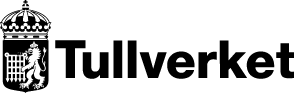 * Personuppgifter i tjänsten kundregistret finns på tullverket.seAnkomstdatum hos Tullverket dnrSökande (namn och adress)Sökande (namn och adress)EORI-nummerEORI-nummerSökande (namn och adress)Sökande (namn och adress)E-postE-postSökande (namn och adress)Sökande (namn och adress)TelefonnummerTelefonnummerKontaktperson (namn och telefonnummer)Kontaktperson (namn och telefonnummer)Kontaktperson (namn och telefonnummer)Kontaktperson (namn och telefonnummer)Har ert företag AEO-certifikat?          Ja, nummer:        Ja, nummer:        NejFör att få tillstånd att vara godkänd avsändare måste företaget ha tillstånd till användning av samlad säkerhet eller tillstånd till befrielse från ställande av säkerhet. Företaget har något av nämnda tillstånd.	 Företaget kommer samtidigt med denna ansökan även ansöka	om tillstånd till användning av samlad säkerhet.För att få tillstånd att vara godkänd avsändare måste företaget ha tillstånd till användning av samlad säkerhet eller tillstånd till befrielse från ställande av säkerhet. Företaget har något av nämnda tillstånd.	 Företaget kommer samtidigt med denna ansökan även ansöka	om tillstånd till användning av samlad säkerhet.För att få tillstånd att vara godkänd avsändare måste företaget ha tillstånd till användning av samlad säkerhet eller tillstånd till befrielse från ställande av säkerhet. Företaget har något av nämnda tillstånd.	 Företaget kommer samtidigt med denna ansökan även ansöka	om tillstånd till användning av samlad säkerhet.För att få tillstånd att vara godkänd avsändare måste företaget ha tillstånd till användning av samlad säkerhet eller tillstånd till befrielse från ställande av säkerhet. Företaget har något av nämnda tillstånd.	 Företaget kommer samtidigt med denna ansökan även ansöka	om tillstånd till användning av samlad säkerhet.Transiteringsdokument ska lämnas elektroniskt. För detta krävs tillstånd att lämna transiteringsdokument med produktionsmedgivande för förenklat förfarande godkänd avsändare. Företaget har nämnda tillstånd.	 Företaget kommer samtidigt med denna ansökan även ansöka om 
		tillstånd att lämna transiteringsdokument med produktionsmedgivande 
		för förenklat förfarande godkänd avsändare.Transiteringsdokument ska lämnas elektroniskt. För detta krävs tillstånd att lämna transiteringsdokument med produktionsmedgivande för förenklat förfarande godkänd avsändare. Företaget har nämnda tillstånd.	 Företaget kommer samtidigt med denna ansökan även ansöka om 
		tillstånd att lämna transiteringsdokument med produktionsmedgivande 
		för förenklat förfarande godkänd avsändare.Transiteringsdokument ska lämnas elektroniskt. För detta krävs tillstånd att lämna transiteringsdokument med produktionsmedgivande för förenklat förfarande godkänd avsändare. Företaget har nämnda tillstånd.	 Företaget kommer samtidigt med denna ansökan även ansöka om 
		tillstånd att lämna transiteringsdokument med produktionsmedgivande 
		för förenklat förfarande godkänd avsändare.Transiteringsdokument ska lämnas elektroniskt. För detta krävs tillstånd att lämna transiteringsdokument med produktionsmedgivande för förenklat förfarande godkänd avsändare. Företaget har nämnda tillstånd.	 Företaget kommer samtidigt med denna ansökan även ansöka om 
		tillstånd att lämna transiteringsdokument med produktionsmedgivande 
		för förenklat förfarande godkänd avsändare.Beräknat antal transiteringar per vecka?Beräknat antal transiteringar per vecka?Beräknat antal transiteringar per vecka?Beräknat antal transiteringar per vecka?Vilka varuslag ska transiteras?Vilka varuslag ska transiteras?Vilka varuslag ska transiteras?Vilka varuslag ska transiteras?Till vilka länder är det tänkt att transiteringarna ska ske?Till vilka länder är det tänkt att transiteringarna ska ske?Till vilka länder är det tänkt att transiteringarna ska ske?Till vilka länder är det tänkt att transiteringarna ska ske?Från vilka platser (godslokalkoder) önskar företaget startar upp transiteringar?Från vilka platser (godslokalkoder) önskar företaget startar upp transiteringar?Från vilka platser (godslokalkoder) önskar företaget startar upp transiteringar?Från vilka platser (godslokalkoder) önskar företaget startar upp transiteringar?Vem på företaget ansvarar för formaliteterna när varorna skickas iväg?Vem på företaget ansvarar för formaliteterna när varorna skickas iväg?TelefonnummerTelefonnummerUpplysningar till enskilda näringsidkare (enskilda firmor).
Alla som har tillstånd hos Tullverket ingår i vårt kundregister. Registret publicerar vi på vår webbplats, tullverket.se. Information om dig som är enskild näringsidkare (dvs. din firma är registrerad på ditt personnummer) publicerar vi inte på webbplatsen utan ditt samtycke.*Personuppgifter (namn, adress och personnummer) som jag lämnar i denna ansökan får behandlas för publicering på Tullverkets webbplats. Ja	 NejPersonuppgifter (namn, adress och personnummer) som jag lämnar i denna ansökan får behandlas för publicering på Tullverkets webbplats. Ja	 NejUnderskrift
Namnteckning av behörig firmatecknare eller person med fullmakt.OrtDatumUnderskrift
Namnteckning av behörig firmatecknare eller person med fullmakt.NamnförtydligandeNamnförtydligande